I, ............................................................................................................ being a member of Epilepsy Waikato Charitable Trust (EWCT)appoint........................................................................ as my proxy to vote on my behalf at the Annual General Meeting of EWCT to be held on Tuesday, 12th September 2023 at 6.30pm.Signature ..................................................................    Date ...............................Note:  To be received by the Secretary no later than 5th September 2023.  You may send it to:  Secretary, EWCT, P.O. Box 633, Hamilton 3240, or scan and email to info@ewct.org.nz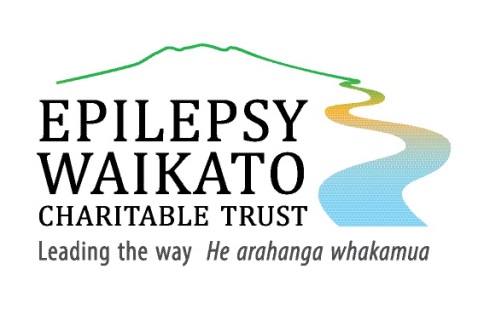 2023 Annual General MeetingProxy Form 